ПРОТОКОЛ №302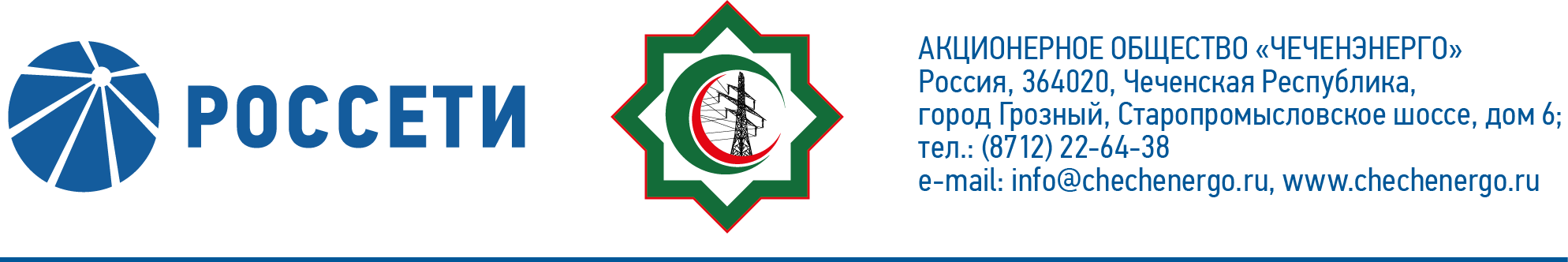 заседания Совета директоров АО «Чеченэнерго»Дата проведения: 31 мая 2023 года.Форма проведения: опросным путем (заочное голосование).Дата и время подведения итогов голосования: 31 мая 2023 года 23:00.Дата составления протокола: 31 мая 2023 года.Всего членов Совета директоров Общества – 6 человек.В голосовании приняли участие (получены опросные листы):  Боев Сергей Владимирович Хакимов Адам Салаудинович Кадиров Иса Салаудинович Михеев Дмитрий Дмитриевич Рожков Василий ВладимировичАмалиев Магомед ТюршиевичКворум имеется.ПОВЕСТКА ДНЯ:О рассмотрении отчета о кредитной политике АО «Чеченэнерго» по итогам 1 квартала 2023 года.Об итогах выполнения инвестиционной программы АО «Чеченэнерго» за 4 квартал 2022 года и 2022 год.О текущей ситуации в деятельности АО «Чеченэнерго» по технологическому присоединению потребителей к электрическим сетям по итогам 1 квартала 2023 года.Итоги голосования и решения, принятые по вопросам повестки дня:Вопрос №1: О рассмотрении отчета о кредитной политике АО «Чеченэнерго» по итогам 1 квартала 2023 года.Решение:Принять к сведению отчет о кредитной политике АО «Чеченэнерго» по итогам 1 квартала 2023 года согласно приложению № 1 к настоящему решению Совета директоров Общества.Голосовали «ЗА»: Боев С.В., Хакимов А.С., Кадиров И.С., Михеев Д.Д., Рожков В.В., Амалиев М.Т.«ПРОТИВ»: нет  «ВОЗДЕРЖАЛСЯ»: нетРешение принято единогласно.Вопрос №2: Об итогах выполнения инвестиционной программы АО «Чеченэнерго» за 4 квартал 2022 года и 2022 год.Решение:Принять к сведению отчет единоличного исполнительного органа АО «Чеченэнерго» об итогах выполнения инвестиционной программы АО «Чеченэнерго» за 4 квартал 2022 года и 2022 год согласно приложению № 2 к настоящему решению Совета директоров Общества.Принять к сведению отчет единоличного исполнительного органа АО «Чеченэнерго» о реализации внеплановых проектов в 2022 году, в том числе о влиянии их реализации на деятельность Общества и тарифных последствиях их реализации, согласно приложению № 3 к настоящему решению Совета директоров Общества.Голосовали «ЗА»: Боев С.В., Хакимов А.С., Кадиров И.С., Михеев Д.Д., Рожков В.В., Амалиев М.Т. «ПРОТИВ»: нет  «ВОЗДЕРЖАЛСЯ»: нетРешение принято единогласно.Вопрос №3: О текущей ситуации в деятельности АО «Чеченэнерго» по технологическому присоединению потребителей к электрическим сетям по итогам 1 квартала 2023 года.Решение:Принять к сведению отчет единоличного исполнительного органа АО «Чеченэнерго» о текущей ситуации в деятельности АО «Чеченэнерго» по технологическому присоединению потребителей к электрическим сетям за 1 квартал 2023 года в соответствии с приложением № 4 к настоящему решению Совета директоров Обществ.Голосовали «ЗА»: Боев С.В., Хакимов А.С., Кадиров И.С., Михеев Д.Д., Рожков В.В., Амалиев М.Т. «ПРОТИВ»: нет  «ВОЗДЕРЖАЛСЯ»: нетРешение принято единогласно.Председатель Совета директоров         		        	                     И.С. КадировКорпоративный секретарь						       Н.С. КанцуроваПриложение:1.Отчет о кредитной политике АО «Чеченэнерго» по итогам 1 квартала 2023 года.2.Отчет единоличного исполнительного органа АО «Чеченэнерго» об итогах выполнения инвестиционной программы АО «Чеченэнерго» за 4 квартал 2022 года и 2022 год.3.Отчет единоличного исполнительного органа АО «Чеченэнерго» о реализации внеплановых проектов в 2022 году, в том числе о влиянии их реализации на деятельность Общества и тарифных последствиях их реализации.4.Отчет единоличного исполнительного органа АО «Чеченэнерго» о текущей ситуации в деятельности АО «Чеченэнерго» по технологическому присоединению потребителей к электрическим сетям за 1 квартал 2023 года.